          The Annunciation     St. Mary’s Episcopal Church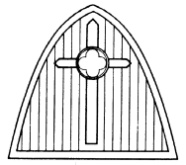                       Easter Sunday                                                                                                         March 27, 2016 See more at stmarysgoochland.org/eventsWelcome!  Whether it is your first Sunday at St. Mary’s, or your one hundred and first, we’re glad that you’re with us.  Please feel free to introduce yourself to an usher or a clergy member and consider filling out an information form.  We invite you to join us on future Sundays at 9 or 11 a.m. for Eucharist and Morning Prayer, on Wednesdays for Noonday or Evening Prayer at 12 p.m. and 5:45 p.m. in beautiful and quaint Little St. Mary’s, for a class or Bible study, or for many of our other fellowship and outreach offerings.  See the back page to get a sense of what we have going on around St. Mary’s.WHERE IS GOD CALLING ST. MARY’S?The Easter season is a natural time for reflection, introspection and clarification of St. Mary’s mission and purpose.  As announced in recent weeks, our Vestry selected this season as the right time to initiate a period of prayerful discernment, seeking to answer “What is God’s calling for St. Mary’s?” We’ve been lining up committee leaders and planning to gather extensive input from parishioners over the next two months.  Our hope is to clearly hear God’s voice, enabling us to reestablish the mission and short-term priorities of the church, and ultimately to provide the basis to consider and call our permanent rector.  On behalf of the Vestry, Tim O’Shea is organizing and leading the discernment process.  We plan to announce our committees and formally kick off group discussions in early April. Feel free to contact Tim at timoshea7@gmail.com for more information.   And, as we move forward, please consider our future in your daily prayers…A Prayer for the Future of St. Mary’s ChurchDear God, we give thanks for the ways you have blessed the ministry of St. Mary’s Church in the past. Be with us now as we look toward the future. Show us the way forward. Help us plan a ministry which will reflect your glory, a ministry which will serve the needs of your people and which will be an important witness of your love for the world. We ask this in the name of your Son, Jesus Christ. Amen.      ADULTSEpisco-who?  Join Interim Rector Weezie Blanchard and Associate Rector Emily Rowell Brown for a four-session Inquirers Class on the basics of Christianity and the richness of the Anglican tradition. The class will meet on April 10, 17, 24, and May 1 following the 11 a.m. service.   Whether you desire to be confirmed in the Episcopal Church or are new to the Episcopal Church and just want to know more, this class is for you. Many long-time Episcopalians find it an interesting and helpful refresher course, as well.  A light lunch will be provided, so please RSVP to Lori Smiley at lsmiley@stmarysgoochland.org.Happy Friday.  Join the Dover Parish Community Group (formerly known  as PAC) for a fun Friday night at the Lickinghole Creek Brewery on April 8.  This group meets monthly and provides a great way to get plugged into the life of the parish, particularly for 20s, 30s, and 40s.  Invite a friend or bring your spouse and enjoy getting to know the St. Mary’s family better in a beautiful setting over a great beer.   We will begin gathering at 5 p.m., but come when you can (the brewery closes at 9 p.m.).  Fresh oysters will be available for sale, and we will provide light appetizers.CHILDREN, YOUTH, AND FAMILIESEspecially for children.  Each week from September through May we offer Sunday School classes for our children ages 3 – 5th grade as part of our Children’s Ministry program.  The curriculum moves through Scripture engaging the children in the stories of our faith.  There is a Children’s Choir directed by Adam Bailey.  The children rehearse on Wednesday nights and perform periodically throughout the year.  In addition to these weekly offerings there are many special programs for children and parents that take place throughout the year.  For more information contact Amelia McDaniel at amcdaniel@stmarysgoochland.org.Especially for youth.  There is a lot going on for the youth at St. Mary’s! The middle school youth group meets the 2nd and 4th Sundays, and the 3rd Wednesday each month. Our next event will be putt-putt on April 10th. There are two weekend trips to Shrine Mont coming up: 6-7th grade students will be going April 15th-17th, and the 8th grade weekend is May 13th-15th. This summer, the youth will have the opportunity to participate in a local mission trip as well as Vacation Bible School and regular service project opportunities. For more information about any of this, please contact Matt Rawls at mrawls@stmarysgoochland.org.Especially for parents.  As Wendy Mogel says, our children “are a precious loan, and each one has a unique path toward serving God.  Our job is to help them find out what it is.”  Please join with other parents of St. Mary’s and Director of Children’s Ministries Amelia McDaniel on Sundays in April (April 3, 10, 17, and 24) at 10 a.m. in the Old Parish Hall as we explore the common conundrum of how to parent.  Our guide will be Wendy Mogel’s book, The Blessing of the Skinned Knee.  This is a short, concise and insightful book for parents.  If you need copies of the book, we will have some on hand for $10.  For more information please contact Amelia McDaniel at amcdaniel@stmarysgoochland.org.Come to the Table!  Vacation Bible School 2016 will be held on July 11-15, 2016 from 9 a.m.-12 p.m.   Mark your calendars for a great week of fun and learning for St. Mary’s children ages 3 – 5th grade.  We will be exploring feeding stories from Scripture and learning more about the Eucharist.  Registration will be available soon.  Interested in volunteering to help with the week?  Please contact Amelia McDaniel at amcdaniel@stmarysgoochland.org. OUTREACHBuddy up. We are excited to announce a new volunteer opportunity.  St. Andrew's, an Episcopal school in Oregon Hill that provides quality education to children from families with limited financial resources, is one of St. Mary's outreach grant recipients.  We are partnering to match interested St. Mary's parishioners with St. Andrew's students through St. Andrew's Lunch Buddies and After School programs.  If you are interested in spending an hour each week getting to know one of the wonderful children of St. Andrew's, or would like to know more, please contact Lori Smiley at lsmiley@stmarysgoochland.org.Hunger hurts.  We will be collecting food to support Goochland’s Hunger Awareness Week (April 24-30, 2016).  Our goal is to collect 30,000 pounds of food which will help feed our neighbors in Goochland who are hungry.  Consider filling a bag with canned items (meat, beans, vegetable, fruit, soup, peanut butter, and tomatoes) and dry goods (pasta, beans, rice, flour, baking mix, cereal, and toilet paper) and return it to the narthex of New St. Mary’s by April 24.  Contact Pat Hughes at phughes316@gmail.com with questions.ST. MARY’S EPISCOPAL SCHOOLSt. Mary's Episcopal School is now enrolling students for the 2016-2017 school year and 2016 summer enrichment camps.   We accept children who are between turning two by December 31, 2016 and turning six on or before December 2017. The school’s play-based philosophy empowers children to learn and grow according to their developmental ability.   To schedule a tour, please call Susan Rawls at 784-2049.  Registration forms are available in the narthex of New St. Mary’s.  This Week at St. Mary’sSunday, March 27, Easter DayHoly Baptism and Holy Eucharist Rite Two, 9 a.m., New St. Mary’sEaster Egg Hunt, 10:15 a.m., St. Mary’s ChurchyardHoly Eucharist Rite Two, 11 a.m., New St. Mary’sMonday, March 28, Easter MondayParish office closedTuesday, March 29Staff meeting, 2 p.m., Old Parish HallVestry meeting, 5 p.m., Old Parish HallWednesday, March 30Bible Study, 10 a.m., Education Building LibraryNoonday Prayer, 12 p.m., Little St. Mary'sEvening Prayer, 5:45 p.m., Little St. Mary'sSaturday, April 2A.A., 10 a.m., Education Building ClassroomSunday, April 3, Second Sunday of EasterHoly Eucharist Rite One, 9 a.m., New St. Mary’sSunday School, 10 a.m., Sunday School Building (age 3-grade 2) and Education Building (grades 3-8)Adult Forum, 10:10 a.m., New Parish HallBlessing of a Skinned Knee Book Study, 10:10 a.m., Old Parish HallHoly Eucharist Rite Two, 11 a.m., New St. Mary’sComing UpFriday, April 8Lickinghole Creek Brewery Gathering, 5 p.m.Sunday, April 10, Third Sunday of EasterParish Breakfast, 9:30-10:15 a.m., New Parish HallInquirers Class begins, 12:15 p.m., Old Parish HallSt. Mary’s Episcopal School Carnival, 2-5 p.m., New St. Mary’sComing SoonFriday, April 15 – Sunday, April 176th and 7th grade Weekend at Shrine MontWednesday, April 20Parish Supper, 5:30-6:45 p.m., New Parish HallSunday, April 24, Fifth Sunday of EasterChoral Evensong, 5:30 p.m., New St. Mary’sSunday, May 1, Sixth Sunday of EasterChildren and Youth Sunday, Holy Eucharist Rite Two, 11 a.m., New St. Mary’sSunday, May 15, Day of Pentecost Holy Baptism and Holy Eucharist Rite Two, 11 a.m., New St. Mary’sPentecost Picnic, 12:15 p.m., New Parish Hall and TerraceSunday, May 22, Trinity Sunday, Bishop’s VisitationHoly Baptism and Holy Eucharist Rite Two, 9 a.m., Little St. Mary’sConfirmation and Holy Eucharist Rite Two, 11 a.m., New St. Mary’sBishop’s Reception, 12:15 p.m., New Parish Hall and Terrace